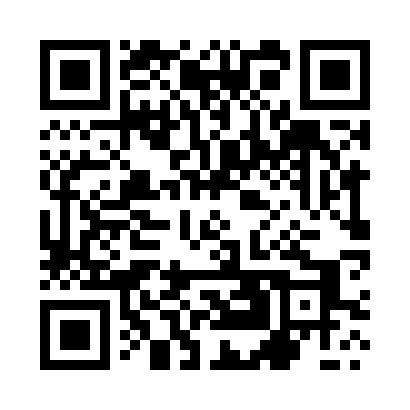 Prayer times for Stawiska, PolandWed 1 May 2024 - Fri 31 May 2024High Latitude Method: Angle Based RulePrayer Calculation Method: Muslim World LeagueAsar Calculation Method: HanafiPrayer times provided by https://www.salahtimes.comDateDayFajrSunriseDhuhrAsrMaghribIsha1Wed2:315:1012:455:558:2010:512Thu2:315:0812:455:568:2210:513Fri2:305:0612:455:578:2410:524Sat2:295:0412:455:588:2610:535Sun2:285:0212:455:598:2810:546Mon2:275:0012:446:018:3010:547Tue2:264:5812:446:028:3110:558Wed2:264:5712:446:038:3310:569Thu2:254:5512:446:048:3510:5610Fri2:244:5312:446:058:3710:5711Sat2:234:5112:446:068:3810:5812Sun2:234:4912:446:078:4010:5913Mon2:224:4812:446:088:4210:5914Tue2:214:4612:446:098:4411:0015Wed2:204:4412:446:108:4511:0116Thu2:204:4212:446:118:4711:0217Fri2:194:4112:446:128:4911:0218Sat2:194:3912:446:138:5011:0319Sun2:184:3812:446:148:5211:0420Mon2:174:3612:446:158:5311:0521Tue2:174:3512:456:158:5511:0522Wed2:164:3312:456:168:5611:0623Thu2:164:3212:456:178:5811:0724Fri2:154:3112:456:188:5911:0725Sat2:154:2912:456:199:0111:0826Sun2:154:2812:456:209:0211:0927Mon2:144:2712:456:219:0411:0928Tue2:144:2612:456:219:0511:1029Wed2:134:2512:456:229:0611:1130Thu2:134:2412:466:239:0811:1131Fri2:134:2312:466:249:0911:12